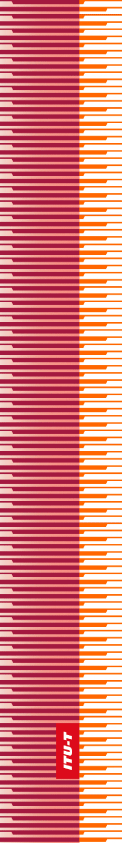 
الجمعية العالمية لتقييس الاتصالاتدبي، 29  20 نوفمبر 2012القـرار 68 - تنفيذ القرار 122 (المراجَع في غوادالاخارا، 2010) لمؤتمر المندوبين المفوضين
بشأن الدور المتطور للجمعية العالمية لتقييس الاتصالات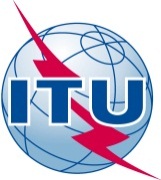 تمهيـدالاتحاد الدولي للاتصالات وكالة متخصصة للأمم المتحدة في ميدان الاتصالات. وقطاع تقييس الاتصالات (ITU-T) هو هيئة دائمة في الاتحاد الدولي للاتصالات. وهو مسؤول عن دراسة المسائل التقنية والمسائل المتعلقة بالتشغيل والتعريفة، وإصدار التوصيات بشأنها بغرض تقييس الاتصالات على الصعيد العالمي.وتحدد الجمعية العالمية لتقييس الاتصالات (WTSA) التي تجتمع مرة كل أربع سنوات المواضيع التي يجب أن تدرسها لجان الدراسات التابعة لقطاع تقييس الاتصالات وأن تُصدر توصيات بشأنها.وتتم الموافقة على هذه التوصيات وفقاً للإجراء الموضح في القرار رقم 1 الصادر عن الجمعية العالمية لتقييس الاتصالات.وفي بعض مجالات تكنولوجيا المعلومات التي تقع ضمن اختصاص قطاع تقييس الاتصالات، تعد المعايير اللازمة على أساس التعاون مع المنظمة الدولية للتوحيد القياسي (ISO) واللجنة الكهرتقنية الدولية (IEC).© ITU 2013جميع الحقوق محفوظة. لا يجوز استنساخ أي جزء من هذه المنشورة بأي وسيلة كانت إلا بإذن خطي مسبق من الاتحاد الدولي للاتصالات.القـرار 68 (المراجَع في دبي، 2012)تنفيذ القرار 122 (المراجَع في غوادالاخارا، 2010) لمؤتمر المندوبين المفوضين
بشأن الدور المتطور للجمعية العالمية لتقييس الاتصالات(جوهانسبرغ، 2008؛ دبي، 2012)إن الجمعية العالمية لتقييس الاتصالات (دبي، 2012)،إذ تدرك أ )	أن القرار 122 (المراجَع في غوادالاخارا، 2010) لمؤتمر المندوبين المفوضين، بشأن الدور المتطور للجمعية العالمية لتقييس الاتصالات يدعو كذلك إلى تنظيم الندوة العالمية للمعايير؛ب)	أهداف القرار 123 (المراجَع غوادالاخارا، 2010) لمؤتمر المندوبين المفوضين، بشأن سد الفجوة في ميدان التقييس بين البلدان المتقدمة والبلدان النامية؛ج)	أن قطاع تقييس الاتصالات في الاتحاد هو منظمة التقييس الدولية الوحيدة التي تضم دولاً أعضاء وأعضاء قطاع ومنتسبين وهيئات أكاديمية؛د )	الاستنتاجات الهامة للندوة العالمية للمعايير التي انعقدت في دبي 2012، والتي تغطي القرارين المذكورين أعلاه، لا سيما:-	تيسير تبادل وجهات النظر مع ممثلي الصناعة رفيعي المستوى بشأن سيناريو التقييس ومراعاة تطور الصناعة واحتياجات المستعمل في عمل قطاع تقييس الاتصالات؛-	القيام بهذا العمل دون المساس بالمركز الفريد الذي يحتله الاتحاد باعتباره وكالة حكومية دولية تتبع الأمم المتحدة وتجمع كيانات أخرى تمثل القطاع الخاص والصناعة والمستعملين وغير ذلك، أو بإجراءات العمل التقليدية القائمة على تقديم المساهمات في قطاع تقييس الاتصالات،وإذ تضع في اعتبارها أ )	أن البلدان النامية لا تشارك إلا في أنشطة التقييس التي يضطلع بها قطاع تقييس الاتصالات ومن المحتمل ألا تستطيع المشاركة في أنشطة منظمات وضع المعايير العالمية و/أو الإقليمية المتجزئة بشكل متزايد ولا في المحافل الصناعية والاتحادات التجارية كما يحتمل ألا تستطيع المشاركة في الاجتماع السنوي الذي تنظمه منظمات وضع المعايير؛ب)	أن قطاع تقييس الاتصالات ينبغي له أن يعزز دوره وتطوره وفقاً لما يقتضيه القرار 122 (المراجَع في غوادالاخارا، 2010)، وأن يكرر عقد اللقاء المكرس للمديرين التنفيذيين رفيعي المستوى من القطاع الخاص، على غرار الندوة العالمية للمعايير، على أن يقتصر على القطاع الخاص، وذلك بغية تقوية دور قطاع التقييس من خلال اتخاذ تدابير ملائمة للاستجابة للاحتياجات التي يعبر عنها المديرون التنفيذيون رفيعو المستوى فيما يتعلق بمتطلباتهم وأولوياتهم الخاصة بأنشطة التقييس في إطار القطاع، مع مراعاة احتياجات البلدان النامية أيضاً،وإذ تلاحظ أ )	النتائج الممتازة للمنتدى العالمي لقادة الصناعة الذي نظمه مدير مكتب تنمية الاتصالات للمديرين التنفيذيين رفيعي المستوى من القطاع الخاص والذي ركز على التحديات الرئيسية في تنمية تكنولوجيا المعلومات والاتصالات في البلدان النامية واقترح مناهج لمواجهة تلك التحديات في البلدان النامية؛ب)	أن وضع المعايير اليوم ينبغي أن يستجيب بشكل ملائم وعلى نحو منسق لاحتياجات الممثلين رفيعي المستوى من صناعة تكنولوجيا المعلومات والاتصالات من أجل تشجيع مشاركة ممثلي الصناعة في قطاع تقييس الاتصالات والحد من تكاثر المنتديات والاتحادات؛ج)	أن التوصيات المقترحة استجابة لهذه الاحتياجات المنسقة ستؤدي إلى زيادة مصداقية قطاع التقييس وستفي باحتياجات البلدان من خلال نشر حلول تقنية مثلى وتخفيض تكاثرها مما يعود أيضاً بفوائد اقتصادية على البلدان النامية،تقـرر تكليف مدير مكتب تقييس الاتصالات1	بتنظيم اجتماع للمديرين التنفيذيين رفيعي المستوى من الصناعة، مثل اجتماعات كبار موظفي التكنولوجيا، للمساعدة على تحديد وتنسيق الأولويات والمواضيع في مجال التقييس للإقلال من عدد المنتديات والاتحادات؛2	بعرض احتياجات البلدان النامية في هذه الاجتماعات بالتشاور معها قبل انعقاد هذه الاجتماعات باستعمال الاستبيانات؛3	بوضع آليات فعّالة لاجتذاب المزيد من المديرين التنفيذيين رفيعي المستوى في مجال التكنولوجيا للمشاركة في هذه الاجتماعات، بغية زيادة التعاون والتعاضد والتنسيق مع منظماتهم وتشجيع هذه المنظمات على الانضمام إلى قطاع تقييس الاتصالات كعضو أو كأعضاء في القطاع، حسب الحالة؛4	بتقديم تقرير عن التقدم المحرز بشأن هذا القرار إلى الفريق الاستشاري لتقييس الاتصالات وإلى الجمعية المقبلة يتضمن الدروس المستفادة.الاتحــاد  الـدولــي  للاتصــالاتITU-Tقطـاع تقييس الاتصـالات
في الاتحاد الدولي للاتصالات